СОВЕТ ДЕПУТАТОВ муниципального образования Чёрноотрожский сельсовет Саракташского района оренбургской областитретий созывР Е Ш Е Н И Етридцать четвертого  заседания Совета депутатов Чёрноотрожского сельсовета третьего созыва09.04.2019                                  с. Черный Отрог                                          № 206О сообщении депутата от избирательного округа №1 Спирина А.И. о работе в избирательном округе Выслушав информацию А.И. Спирина, депутата Совета депутатов Чёрноотрожского сельсовета Саракташского района Оренбургской области от избирательного округа №1 о работе в избирательном округеСовет депутатов Чёрноотрожского  сельсоветаР Е Ш И Л :1. Принять к сведению информацию А.И. Спирина, депутата Совета депутатов Чёрноотрожского сельсовета Саракташского района Оренбургской области от избирательного округа №1, о работе в избирательном округе.2. Настоящее решение вступает в силу после его официального опубликования на официальном сайте администрации муниципального образования Чёрноотрожский сельсовет Саракташского района Оренбургской области. 3. Контроль за исполнением настоящего решения возложить на постоянную комиссию Совета депутатов района по мандатным вопросам, вопросам местного самоуправления, законности, правопорядка, работе с общественными и религиозными объединениями, национальным вопросам и делам военнослужащих (Базаров П.Н.).Председатель Совета депутатов,Глава муниципального образования                                           З.Ш. ГабзалиловРазослано: депутатам, прокуратуре района, постоянной комиссии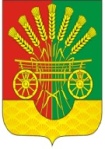 